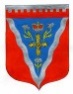 АдминистрацияРомашкинского сельского поселения Приозерского муниципального района Ленинградской областиП О С Т А Н О В Л Е Н И Еот 01 июля 2024 года                                                                                                         №   243                        Об утверждении Положения о порядке предотвращенияи (или) урегулирования конфликта интересов в отношениируководителей муниципальных учреждений, учредителемкоторых является администрация Ромашкинского сельскогопоселения Приозерского муниципального района Ленинградской областиРуководствуясь федеральными законами от 06.10.2003 №131-ФЗ «Об общих принципах организации местного самоуправления в Российской Федерации», Федеральным законом от 25.12.2008 №273-ФЗ «О противодействии коррупции», Указом Президента Российской Федерации от 22.12.2015 № 650 «О порядке сообщения лицами, замещающими отдельные государственные должности Российской Федерации, должности федеральной государственной службы, и иными лицами о возникновении личной заинтересованности при исполнении должностных обязанностей, которая приводит или может привести к конфликту интересов, и о внесении изменений в некоторые акты Президента Российской Федерации», Уставом Ромашкинского сельского поселения Приозерского муниципального района Ленинградской области  ПОСТАНОВЛЯЕТ:1. Утвердить Положение о порядке предотвращения и (или) урегулирования конфликта интересов в отношении руководителей муниципальных учреждений, учредителем которого является администрация Ромашкинского сельского поселения Приозерского муниципального района Ленинградской области.2. Утвердить форму уведомления о возникшем конфликте интересов или о возможности его возникновения.3. Утвердить форму журнала регистрации уведомлений о возникшем конфликте интересов или о возможности его возникновения, представленных руководителями муниципальных учреждений, учредителем которых является администрация Ромашкинского сельского поселения Приозерского муниципального района Ленинградской области. 4. Настоящее Постановление вступает в силу после его официального опубликования и подлежит размещению на официальном сайте администрация Ромашкинского сельского поселения Приозерского муниципального района Ленинградской области в информационно-телекоммуникационной сети «Интернет». 5. Контроль за исполнение настоящего Постановления оставляю за собой.Глава администрации                                                                                            С.В. ТанковС полным текстом можно ознакомиться на сайте www.Ромашкинское.рф